NOM DE L’ENFANT : ………………………………………….   	 	Prénom : …………………………………………………. Date de naissance :  …………………………………………… 	 	N° CAF : ………………………………………………….Tél de l’enfants : ………………………………………………Sexe : Fille □ Garçon □ 	Age : …………………… Adresse de l’enfant : …………………………………………………………………………………………………………………………. Ville : …………………………………………… 	Code postal : …………….  	Nationalité : ………………………………. Responsable l’égal 1        Père            Mère           Autre, préciser : Nom : ………………………………………….                                               Prénom : ………………………………………Situation familiale : …………………………...Adresse : ……………………………………………………………………………………………………………………………………. Tél : ……………………………………………...                                             N° de sécurité sociale : …………………………………Nom de l’employeur : ………………………………………………                Tél de l’employeur : …………………………………… E-mail : …………………………………………………………….                    Responsable l’égale 2        Père           Mère           Autre, préciser : Nom : …………………………………………                                                 Prénom ……………………………………….Situation familiale : ………………………….Adresse : ……………………………………………………………………………………………………………………………………Tél : ………………………………………………………………………………………………………………………………………...Nom de l’employeur : ………………………………………………    Tél de l’employeur : ………………………………    E-mail : ……………………………………………………………PERSONNE À PRÉVENIR EN CAS D’URGENCE (SI LE RESPONSABLE LÉGAL N’EST PAS JOIGNABLE) Mr., Mme…………………………Tél : …………………………    Mr., Mme…………………………Tél : ………………………… Mr., Mme…………………………Tél : …………………………    Mr., Mme…………………………Tél : …………………………Mr., Mme…………………………Tél : …………………………    Mr., Mme…………………………Tél : ………………………… Calcul du quotient familial pour le Club Ados : Joindre une copie de votre dernier avis d’imposition définitive (2022). Sans avis d’imposition, le tarif Champenois le plus haut vous sera appliqué.Renseignements MEDICAUX concernant l’enfant :L’enfant suit-il un traitement médical :          oui            nonSi oui : joindre l’ordonnance récente et les médicaments correspondants (boites de médicaments dans leur emballage d’origine marquées au nom de l’enfants). Aucun médicament ne pourra être donné sans ordonnance.ALLERGIE :           Asthme                                                                       Précisez la cause de l’allergie et la conduite à tenir :                                  Médicamenteuse                                  Alimentaire                                  Autre :REGIME ALIMENTAIRE PARTICULIER :             Sans porc                 Sans viande              PAI (à préciser ci-dessous)DIFFICULTES de santé (maladie, accident, crise convulsives, hospitalisation, opération …), préciser les dates et les précautions éventuelles à prendre :NOM DE L’ENFANT : ………………………………………….   	 	Prénom : …………………………………………………. Date de naissance :  …………………………………………… 	 	N° CAF : ………………………………………………….Tél de l’enfants : ………………………………………………Sexe : Fille □ Garçon □ 	Age : …………………… Adresse de l’enfant : …………………………………………………………………………………………………………………………. Ville : …………………………………………… 	Code postal : …………….  	Nationalité : ………………………………. Responsable l’égal 1        Père            Mère           Autre, préciser : Nom : ………………………………………….                                               Prénom : ………………………………………Situation familiale : …………………………...Adresse : ……………………………………………………………………………………………………………………………………. Tél : ……………………………………………...                                             N° de sécurité sociale : …………………………………Nom de l’employeur : ………………………………………………                Tél de l’employeur : …………………………………… E-mail : …………………………………………………………….                    Responsable l’égale 2        Père           Mère           Autre, préciser : Nom : …………………………………………                                                 Prénom ……………………………………….Situation familiale : ………………………….Adresse : ……………………………………………………………………………………………………………………………………Tél : ………………………………………………………………………………………………………………………………………...Nom de l’employeur : ………………………………………………    Tél de l’employeur : ………………………………    E-mail : ……………………………………………………………PERSONNE À PRÉVENIR EN CAS D’URGENCE (SI LE RESPONSABLE LÉGAL N’EST PAS JOIGNABLE) Mr., Mme…………………………Tél : …………………………    Mr., Mme…………………………Tél : ………………………… Mr., Mme…………………………Tél : …………………………    Mr., Mme…………………………Tél : …………………………Mr., Mme…………………………Tél : …………………………    Mr., Mme…………………………Tél : ………………………… Calcul du quotient familial pour le Club Ados : Joindre une copie de votre dernier avis d’imposition définitive (2022). Sans avis d’imposition, le tarif Champenois le plus haut vous sera appliqué.Renseignements MEDICAUX concernant l’enfant :L’enfant suit-il un traitement médical :          oui            nonSi oui : joindre l’ordonnance récente et les médicaments correspondants (boites de médicaments dans leur emballage d’origine marquées au nom de l’enfants). Aucun médicament ne pourra être donné sans ordonnance.ALLERGIE :           Asthme                                                                       Précisez la cause de l’allergie et la conduite à tenir :                                  Médicamenteuse                                  Alimentaire                                  Autre :REGIME ALIMENTAIRE PARTICULIER :             Sans porc                 Sans viande              PAI (à préciser ci-dessous)DIFFICULTES de santé (maladie, accident, crise convulsives, hospitalisation, opération …), préciser les dates et les précautions éventuelles à prendre :VACCINATIONS ET MALADIES (se référer au carnet de santé de l’enfant et joindre une photocopie)VACCINS OBLIGATOIRES                         Dates derniers rappels                  ObservationsDiphtérie               oui               nonTétanos                  oui               non	Poliomyélite          oui               nonDT polio                  oui               nonTétracoq                 oui               nonBCG                          oui               nonL’enfant a-t-il déjà eu les maladies suivantes ?Rubéole :        oui       non                                             Varicelle :       oui         non                             Rhumatisme :      oui      nonAngine :          oui        non                                          Scarlatine :        oui        non                             Coqueluche :        oui      nonOtite :              oui       non                                           Rougeole :        oui        non                             Oreillons :             oui       nonRECOMMANDATIONS utiles des parents Votre enfant porte-t-il des lentilles, des lunettes, des prothèses auditives, des prothèses dentaires, etc…Précisez :Nom et tél du médecin traitant (facultatif) :Assurance :                                                                                 N° de contrat :Régime sécurité social : (MSA, EDF/GDF, RATP, SNCF, Banque de France …)                                                              Autre régime : Je soussigné, …………………………………………. Responsable légal de l’enfant, déclare exacts les renseignements portés sur cette fiche et autorise le responsable du club ados à prendre, le cas échéant, toutes mesures (traitement médical, hospitalisation, intervention chirurgicale) rendues nécessaires par l’état de l’enfant. Date :                                        Signature : 	Les informations recueillies sur ce formulaire sont enregistrées dans un fichier informatisé par la Mairie de Champagne-sur-Oise dans le but de ses missions de service public. Elles sont conservées pendant 1 an et sont destinées à la Mairie de Champagne-sur-OiseConformément aux lois « Informatique & Liberté » et « RGPD », vous pouvez exercer vos droits d’accès aux données, de rectification ou d’opposition en nous contactant par mail à rgpd@villedechampagne.frMairie de Champagne-sur-Oise : 8 bis place du Général de Gaulle – 95660 CHAMPAGNE-SUR-OISETél : 01 30 28 77 77 – Fax : 01 39 37 03 88 – www.champagne95.fr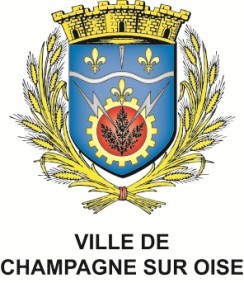 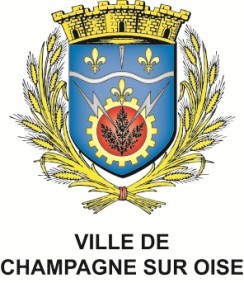 